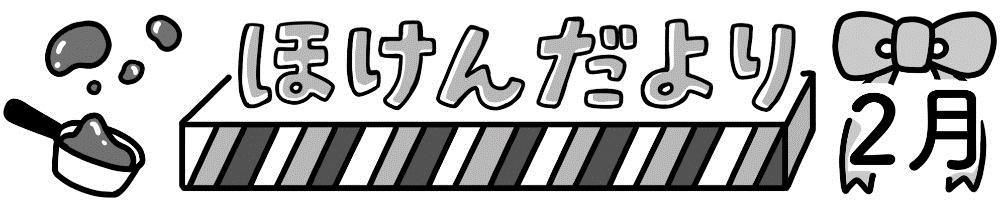 暦の上では立春。長い夜がだんだん短くなってきて、朝方も夕方も明るい時間がのびてきます。春に向かって明るくなっていきますが、まだまだ寒いです。コロナ対策も欠かせませんが、インフルエンザ、ノロウイルスなどの感染性胃腸炎の生徒もみられ心配です。引き続き、手洗い、消毒、マスク、換気、ソーシャルデイスタンスなど感染症対策をして、健康管理をしましょう。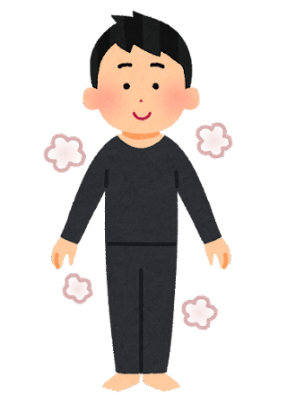 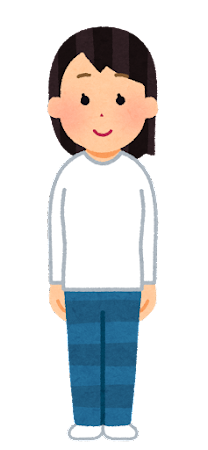 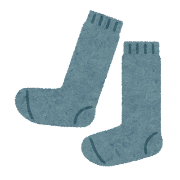 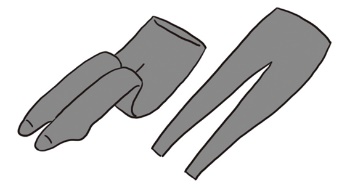 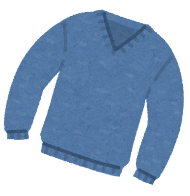 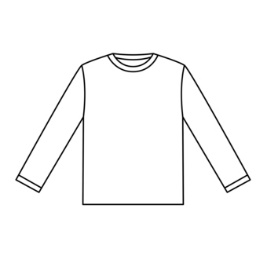 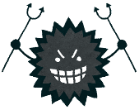 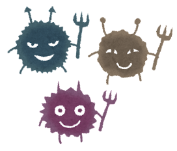 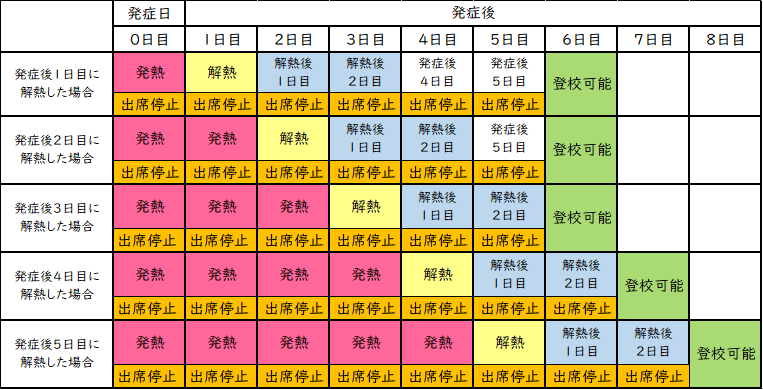 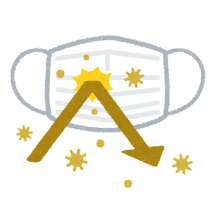 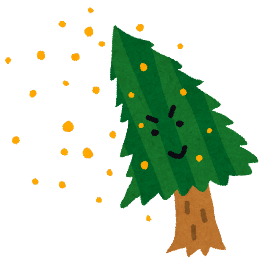 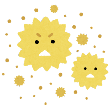 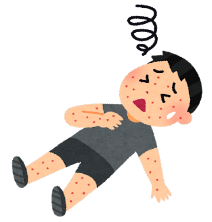 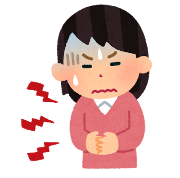 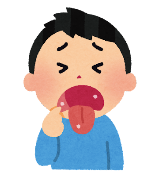 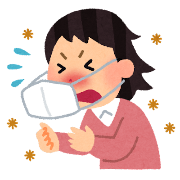 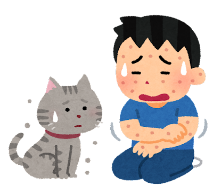 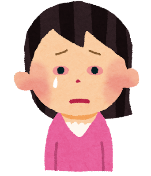 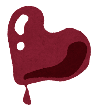 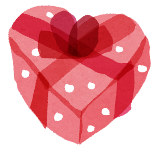 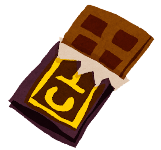 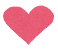 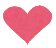 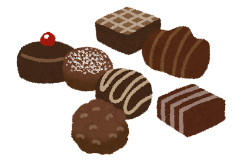 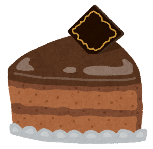 